 Chemistry assessment schedule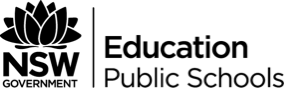 TaskTask 1Task 2Task 3TotalsTask TypePractical TaskDepth StudyFinal ExaminationN/ADate DueTerm 1, Week 10Term 2, Week 7Term 3, Week 9-10N/AOutcomesCH11/12-2, CH11/12-3, CH11/12-4, CH11/12-7, CH11-8CH11/12-1, CH11/12-5, CH11/12-6, CH11/12-7, CH11-9CH11/12-4, CH11/12-5, CH11/12-6, CH11/12-7, CH11-8, CH11-9, CH11-10, CH11-11N/ASkills in Working Scientifically20%20%20%60%Knowledge and Understanding10%10%20%40%Weighting30%30%40%100%